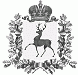 АДМИНИСТРАЦИЯ ШАРАНГСКОГО МУНИЦИПАЛЬНОГО РАЙОНАНИЖЕГОРОДСКОЙ ОБЛАСТИПОСТАНОВЛЕНИЕот 01.08.2019	N 414Об утверждении сметной документации на проектные работы по объекту «Павильон для размещения контейнеров ТКО и ГКО (2хТКО+КГО лайт с площадкой без дверей)»В соответствии с Федеральным законом от 06 октября 2003 года № 131-ФЗ «Об общих принципах организации местного самоуправления в Российской Федерации», Уставом Шарангского муниципального района, в целях создания (обустройства) контейнерных площадок, администрация Шарангского муниципального района п о с т а н о в л я е т:1. Утвердить проектно-сметную документацию по объекту «Павильон для размещения контейнеров ТКО и ГКО (2хТКО+КГО лайт с площадкой без дверей)» со следующими технико-экономическими показателями:Количество павильонов -4 шт.Сметная стоимость в ценах 2 квартала 2019 года с НДС 20% составляет 93,235 тыс. рублей.2. Обеспечить размещение настоящего постановления на официальном сайте администрации Шарангского муниципального района.3. Настоящее постановление вступает в силу со дня его принятия.4. Контроль за исполнением постановления возложить на заместителя главы администрации Д.О.Ожиганова.Глава администрации	О.Л. Зыков